FORMULAIRE PRÊT DE GOBELETS RÉUTILISABLESCe formulaire est à adresser à l’Administration communale- Service Environnement- Hautenauve Julie, par courrier (Rue du Centre, 1 – 5377 Baillonville) ou par mail (julie.hautenauve@sommeleuze.be) au moins 30 jours avant la date de l’évènement. L’organisateur déclare avoir pris connaissance de la convention de prêt de gobelets réutilisables et s’engage à la respecter.Date et signature :DÉCLARATION DE RESTITUTION DE GOBELETS RéUTILISABLESLe comptage des gobelets est réalisé par le Royal Syndicat d’initiative de Somme-Leuze (Rue de l’Eglise 4 à Heure- 086/32.25.67 –  si.somme-leuze@belgacom.net, en présence de l’organisateur de l’évènement.Date et signatures :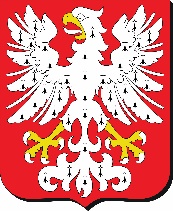 Province de NamurArrondissement de DinantCommune de Somme-LeuzeEvènementEvènementNom de l’évènement :Adresse de l’évènement :Date de l’évènement :Nombre de gobelets souhaités :OrganisateurOrganisateurNom – Prénom du responsable :Nom du comité/association :Adresse du comité/association :Téléphone du responsable :Email du responsable :Province de NamurArrondissement de DinantCommune de Somme-LeuzeNombre de gobelets empruntés :Nombre de gobelets retournés :Nombre de gobelets manquants et/ou endommagés :Prix à l’unité à la date du remplacement :Total :Nombre de caisses de rangement empruntées :Nombre de caisses de rangement retournées :Nombre de caisses de rangement manquantes et/ou endommagées :Prix à l’unité à la date du remplacement :Total :Montant à facturer par la commune de Somme-Leuze :OrganisateurRoyal Syndicat d’Initiative de Somme-LeuzeRemarque :Remarque :